Publicita projektuNázev projektu:Ekonomické vzdělávání zaměstnanců justiceČíslo projektu:CZ.03.4.74/0.0/0.0/15_025/0008096Název programu:Operační program ZaměstnanostPrioritní osa:PO 4: Efektivní veřejná správaLoga programu: Loga programu: 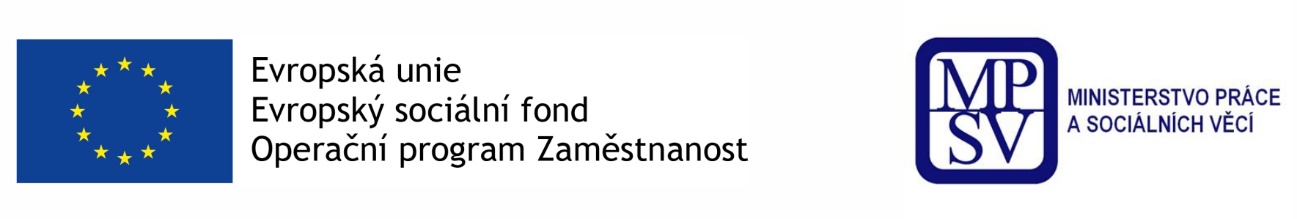 Stručný popis projektu:Stručný popis projektu:Projekt „Ekonomické vzdělávání zaměstnanců justice“ je zaměřen na realizaci jednodenních až třídenních vzdělávacích akcí na vybraná ekonomická témata, která mají přímou souvislost s výkonem funkce osob z cílové skupiny. V rámci projektu budou organizovány vzdělávací akce s různým tematickým zaměřením, jak formou přednášek, tak formou menších interaktivních seminářů. V souvislosti s uvedenými akcemi dále plánujeme vytvoření 6 případových studií, 6 e-learningových textů a 3 manuálů. Tyto studijní materiály budou k dispozici ke stažení v našem vzdělávacím systému ASJA.Cílovou skupinu projektu tvoří zaměstnanci soudů a státních zastupitelství. Projekt „Ekonomické vzdělávání zaměstnanců justice“ je zaměřen na realizaci jednodenních až třídenních vzdělávacích akcí na vybraná ekonomická témata, která mají přímou souvislost s výkonem funkce osob z cílové skupiny. V rámci projektu budou organizovány vzdělávací akce s různým tematickým zaměřením, jak formou přednášek, tak formou menších interaktivních seminářů. V souvislosti s uvedenými akcemi dále plánujeme vytvoření 6 případových studií, 6 e-learningových textů a 3 manuálů. Tyto studijní materiály budou k dispozici ke stažení v našem vzdělávacím systému ASJA.Cílovou skupinu projektu tvoří zaměstnanci soudů a státních zastupitelství. Hlavní cíle projektu:Hlavní cíle projektu:Hlavním cílem předkládaného projektu je prostřednictvím systematického vzdělávání proškolit osoby z cílové skupiny ve vybraných ekonomických oblastech, což povede ke zvýšení odborných kompetencí soudců, státních zástupců a zaměstnanců ekonomické správy a k zefektivnění soudních řízení a kvality práce v rezortu justice. Vzdělávání v ekonomických oblastech pro rezort justice sebou dále přinese jednotný výklad problematiky s ohledem na specifika justice a umožní vzájemnou výměnu zkušeností a problémů z praxe. Hlavním cílem předkládaného projektu je prostřednictvím systematického vzdělávání proškolit osoby z cílové skupiny ve vybraných ekonomických oblastech, což povede ke zvýšení odborných kompetencí soudců, státních zástupců a zaměstnanců ekonomické správy a k zefektivnění soudních řízení a kvality práce v rezortu justice. Vzdělávání v ekonomických oblastech pro rezort justice sebou dále přinese jednotný výklad problematiky s ohledem na specifika justice a umožní vzájemnou výměnu zkušeností a problémů z praxe. Rozpočet projektu a zdroje financování:Rozpočet projektu a zdroje financování:Projekt „Ekonomické vzdělávání zaměstnanců justice“ je realizován za podpory Evropského sociálního fondu.Projekt „Ekonomické vzdělávání zaměstnanců justice“ je realizován za podpory Evropského sociálního fondu.Celková výše podpory:9 561 495,00 KčPodíl EU:7 731 711,68 KčPodíl ČR:1 829 783,32 KčZdroj podpory EU:Evropský sociální fond